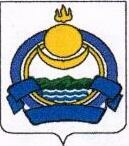 РЕСПУБЛИКА БУРЯТИЯМуниципальное образование «Селенгинский район»Районный Совет депутатов шестого созываРЕШЕНИЕСорок третьей очередной сессии  г. Гусиноозерск                            № 241                        «15» февраля  2023 г.	    О присвоении почетного звания «Почётный гражданин Селенгинского района»Заслушав информацию главы муниципального образования «Селенгинский район», ходатайство общественности, учитывая особый вклад в развитие здравоохранения, районный Совет депутатов муниципального образования «Селенгинский район» РЕШИЛ:Присвоить Почёное звание «Почетный гражданин Селенгинского района»1.Чойнзонову Евгению Лхамацыреновичу.Глава муниципального образования«Селенгинский район»	                                                          С.Д. ГармаевПредседатель районного Советадепутатов муниципального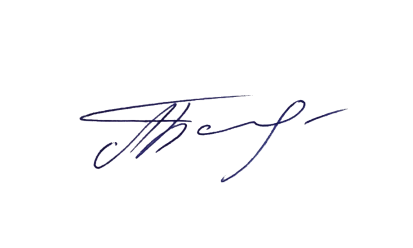 образования «Селенгинский район»                                        А.М. Балдаков          